The Nativity of the Holy VirginRUSSIAN ORTHODOX GREEK CATHOLIC CHURCH1220 CRANE STREETMENLO PARK,  CALIFORNIA 94025(650)  326-5622 tserkov.org О Блудном Сыне – Собор Трех Святителей – Глас 2 Тропари и Кондаки после Малого Входа:Тропарь Воскресный Глас 2:Егда́ снизше́л еси́ к сме́рти, Животе́ Безсме́ртный, / тогда́ а́д умертви́л еси́ блиста́нием Божества́: / егда́ же и уме́ршия от преиспо́дних воскреси́л еси́, / вся́ си́лы небе́сныя взыва́ху: / Жизнода́вче, Христе́ Бо́же на́ш, сла́ва Тебе́.Тропарь Храма Глас 4:Рождество Твое, Богородице Дево,/ радость возвести всей вселенней:/ из Тебе бо возсия Солнце Правды, Христос Бог наш,/ и, разрушив клятву, даде благословение,// и, упразднив смерть, дарова нам живот вечный.Тропарь Святителей Глас 4:Яко апостолов единонравнии/ и вселенныя учителие,/ Владыку всех молите/ мир вселенней даровати// и душам нашим велию милость.Кондак Воскресный Глас 2:Воскре́сл еси́ от гро́ба, Всеси́льне Спа́се, / и а́д ви́дев чу́до, ужасе́ся, / и ме́ртвии воста́ша; / тва́рь же ви́дящи сра́дуется Тебе́, / и Ада́м свесели́тся, / и ми́р, Спа́се мо́й, воспева́ет Тя́ при́сно.Кондак Триоди Глас 3:Отеческия славы Твоея удалихся безумно,/ в злых расточив еже ми предал еси богатство./ Темже Ти блуднаго глас приношу:/ согреших пред Тобою, Отче щедрый,/ приими мя кающася// и сотвори мя яко единаго от наемник Твоих.Кондак Святителей Глас 2:Священныя и боговещанныя проповедники,/ верх учителей, Господи,/ приял еси в наслаждение благих Твоих и упокоение:/ труды бо онех и смерть приял еси паче всякаго всеплодия,// Едине прославляяй святыя Твоя.Кондак Храма Глас 4:Иоаким и Анна поношения безчадства/ и Адам и Ева от тли смертныя свободистася, Пречистая,/ во святем рождестве Твоем./ То празднуют и людие Твои,/ вины прегрешений избавльшеся,/ внегда звати Ти:// неплоды раждает Богородицу и Питательницу Жизни нашея.Первое Послание к Коринфянам (6:12-20):12Все мне позволительно, но не все полезно; все мне позволительно, но ничто не должно обладать мною. 13Пища для чрева, и чрево для пищи; но Бог уничтожит и то и другое. Тело же не для блуда, но для Господа, и Господь для тела. 14Бог воскресил Господа, воскресит и нас силою Своею. 15Разве не знаете, что тела́ ваши суть члены Христовы? Итак отниму ли члены у Христа, чтобы сделать их членами блудницы? Да не будет! 16Или не знаете, что совокупляющийся с блудницею становится одно тело с нею? ибо сказано: два будут одна плоть. 17А соединяющийся с Господом есть один дух с Господом. 18Бегайте блуда; всякий грех, какой делает человек, есть вне тела, а блудник грешит против собственного тела. 19Не знаете ли, что тела́ ваши суть храм живущего в вас Святаго Духа, Которого имеете вы от Бога, и вы не свои? 20Ибо вы куплены дорогою ценою. Посему прославляйте Бога и в телах ваших и в душах ваших, которые суть Божии.Послание к Евреям (13:7-16)(Святых):7Поминайте наставников ваших, которые проповедовали вам слово Божие, и, взирая на кончину их жизни, подражайте вере их. 8Иисус Христос вчера и сегодня и во веки Тот же. 9Учениями различными и чуждыми не увлекайтесь; ибо хорошо благодатью укреплять сердца, а не яствами, от которых не получили пользы занимающиеся ими. 10Мы имеем жертвенник, от которого не имеют права питаться служащие скинии. 11Так как тела животных, которых кровь для очищения греха вносится первосвященником во святилище, сжигаются вне стана,- 12то и Иисус, дабы освятить людей Кровию Своею, пострадал вне врат. 13Итак выйдем к Нему за стан, нося Его поругание; 14ибо не имеем здесь постоянного града, но ищем будущего. 15Итак будем через Него непрестанно приносить Богу жертву хвалы, то есть плод уст, прославляющих имя Его. 16Не забывайте также благотворения и общительности, ибо таковые жертвы благоугодны Богу.Евангелие От Луки (15:11-32):11Еще сказал: у некоторого человека было два сына; 12и сказал младший из них отцу: отче! дай мне следующую мне часть имения. И отец разделил им имение. 13По прошествии немногих дней младший сын, собрав всё, пошел в дальнюю сторону и там расточил имение свое, живя распутно.14Когда же он прожил всё, настал великий голод в той стране, и он начал нуждаться; 15и пошел, пристал к одному из жителей страны той, а тот послал его на поля свои пасти свиней; 16и он рад был наполнить чрево свое рожка́ми, которые ели свиньи, но никто не давал ему. 17Придя же в себя, сказал: сколько наемников у отца моего избыточествуют хлебом, а я умираю от голода; 18встану, пойду к отцу моему и скажу ему: отче! я согрешил против неба и пред тобою 19и уже недостоин называться сыном твоим; прими меня в число наемников твоих. 20Встал и пошел к отцу своему. И когда он был еще далеко, увидел его отец его и сжалился; и, побежав, пал ему на шею и целовал его. 21Сын же сказал ему: отче! я согрешил против неба и пред тобою и уже недостоин называться сыном твоим. 22А отец сказал рабам своим: принесите лучшую одежду и оденьте его, и дайте перстень на руку его и обувь на ноги; 23и приведите откормленного теленка, и заколите; станем есть и веселиться! 24ибо этот сын мой был мертв и ожил, пропадал и нашелся. И начали веселиться. 25Старший же сын его был на поле; и возвращаясь, когда приблизился к дому, услышал пение и ликование; 26и, призвав одного из слуг, спросил: что это такое? 27Он сказал ему: брат твой пришел, и отец твой заколол откормленного теленка, потому что принял его здоровым. 28Он осердился и не хотел войти. Отец же его, выйдя, звал его. 29Но он сказал в ответ отцу: вот, я столько лет служу тебе и никогда не преступал приказания твоего, но ты никогда не дал мне и козлёнка, чтобы мне повеселиться с друзьями моими; 30а когда этот сын твой, расточивший имение своё с блудницами, пришел, ты заколол для него откормленного теленка. 31Он же сказал ему: сын мой! ты всегда со мною, и всё мое твое, 32а о том надобно было радоваться и веселиться, что брат твой сей был мертв и ожил, пропадал и нашелся.Евангелие От Матфея (5:14-19)(Святых):14Вы - свет мира. Не может укрыться город, стоящий на верху горы. 15И, зажегши свечу, не ставят ее под сосудом, но на подсвечнике, и светит всем в доме. 16Так да светит свет ваш пред людьми, чтобы они видели ваши добрые дела и прославляли Отца вашего Небесного. 17Не думайте, что Я пришел нарушить закон или пророков: не нарушить пришел Я, но исполнить. 18Ибо истинно говорю вам: доколе не прейдет небо и земля, ни одна иота или ни одна черта не прейдет из закона, пока не исполнится все. 19Итак, кто нарушит одну из заповедей сих малейших и научит так людей, тот малейшим наречется в Царстве Небесном; а кто сотворит и научит, тот великим наречется в Царстве Небесном.Слово от Феофана Затворника (Православие.ру): О чем ни говорит нам неделя блудного! Говорит и о нашем покое и довольстве в доме Отца Небесного, и о безумном нашем порыве из под блюстительства Отчего на свободу необузданную, и о богатстве наследия присвоенного нам, несмотря на непокорность, и о безрассудной растрате его на всякие непотребства, и о крайнем следствие того, - обеднении нашем. Но говорит затем и о том, как кто опомнивается и, в себя пришед, замышляет и решается возвратиться к Отцу многомилостивому, как возвращается, как любовно принимается и восстанавливается в первое состояние. И кто здесь ни найдет благопотребного для себя урока? В доме ли отчем пребываешь, не рвись вон на свободу. Видишь, чем кончился подобный опыт! Убежал ли и проматываешься, остановись поскорей. Промотал ли все и бедствуешь, решайся поскорей возвратиться, и возвратись. Там ждет тебя вся снисходительность, прежняя любовь и довольство. Последний шаг самый нужный. Но распространяться насчет его нечего. Все сказано коротко и ясно. Опомнись, решись возвратиться, встань и спеши ко Отцу. Объятия Его отверсты и готовы принять тебя.Объявления:Все приглашены на обед после службы. Во время обеда будет наше ежегодное приходское собрание.Среда – Великий Праздник Сретения Господня. Праздничная всенощная с освящением свечей начинается в 18:00 во вторник 14 февраля. В среду, праздничная литургия начинается в 9:00.Суббота 18 февраля – родительская суббота. Вечерня начинается в 18:00 в пятницу 17 февраля. Литургия с панихидой будет в 9:00 в субботу. Всенощная будет отслужена в 17:00 в этот день.В воскресенье 19 – мясопуст. Литургия начинается в 10:00 как обычно. После литургии будет занятие закона божьего. В 16:00 будет венчание Сергея и Елизаветы (Евсеев). Помолитесь, пожалуйста, за рабов божиих: Архиепископ ВЕНИАМИН, Протоиерей Антоний, Матушка Иоанна, Матушка Ксения, Нина, Елизавета Матвеевна, Михаил (Синкевич), Ираида (Лак), Анисия (Князик), Филипп, Галина, Георгий (Воронин), Екатерина, Владимир, Инна. За Усопших: Епископ ТИХОН, Протоиерей Евгений (Таррис), Мария Феодора. За Путешествующих: Капитолина; Наталья (Шальц). За тех в опасности в Украине: Солдаты Алексей, Александр, Андрей, и Артемий; Надежда, Александр, Лидия, Любовь, Наталья, Александр, Оксана, Мария, Валерий, Николай, Александра, Евгения, Наталья, Галина, Ольга, Павел, Татьяна, Евгений, Димитрий, Светлана, Людмила, Валерий, Надежда, Александр, Юлия, Максим, Ольга, Василий, Анна, Алексей, Любовь, Валентин, Любовь, Анатолий, Евгений, Ксения, Алексей, Екатерина, Артемий, Виктория, Младенец Ярослав, Дмитрий, Иоанна, Вячеслав, Игорь, Евгения, Фотинья, Тамара, Нина, Валентина, Александр, Любовь, Вячеслав, Вячеслав, Екатерина, Жанна, Андрей, Игорь, Виктор.НЕ ПРОПУСТИТЕвозможность поддержать наш приход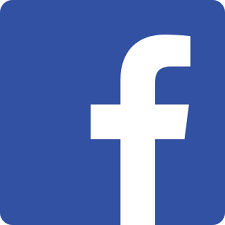 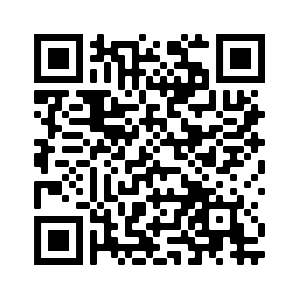 Ставьте лайки на Facebook! @Nativityoftheholyvirginorthodoxchurchmenlopark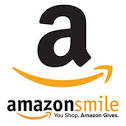 Поддержите нас с помощью Amazon Smile: ищите“The Nativity Of The Holy Virgin Russian Orthodox Greek Catholic Church”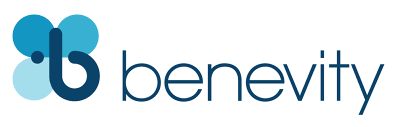 Ваша компания УДВОИТ каждое пожертвование при использовании Benevity!Sunday of the Prodigal Son –– Three Hierarchs –– Tone 2 Tone 2 Troparion  (Resurrection)When the stone had been sealed by the Jews and when the soldiers When Thou, the Deathless Life, didst go down to death, then didst Thou slay hell by the lightning flash of Thy divinity. And when Thou didst raise the dead from the lower world, all the Powers of Heaven cried aloud: Christ our God, Giver of life, glory to Thee.Tone 4  Troparion  (Parish)Your Nativity, O Virgin, / has proclaimed joy to the whole universe! / The Sun of Righteousness, Christ our God, / has shone from You, O Theotokos! / By annulling the curse, / He bestowed a blessing. / By destroying death, He has granted us eternal Life.Troparion (Hierarchs) –– Tone 1Let us who love their words come together, honoring with hymns, the three greatest luminaries of the Three-Sunned divinity: / Basil the Great, Gregory the Theologian, together with the renowned John Chrysostom, of golden speech. / They have illumined the entire world with the rays of divine doctrines; / they are sweetly-flowing rivers of wisdom, / who with divine knowledge have watered all of creation with clear streams; / for they always intercede with the Trinity for us.Kontakion (Resurrection) –– Tone 2Thou didst rise from the tomb, all-powerful Saviour, and seeing the miracle, hell was terrified, and the dead rose, whilst creation at the sight of it rejoices with Thee, and Adam exults, and the world, O my Saviour, ever sings to Thee.Kontakion — Tone 3 (Triodion)I have recklessly forgotten Your glory, O Father; / and among sinners I have scattered the riches which You had given me. / Therefore, I cry to You like the Prodigal: / “I have sinned before You, O compassionate Father; / receive me a penitent and make me as one of Your hired servants.”Kontakion (Hierarchs) –– Tone 2O Lord, You have received the Holy and God-proclaiming heralds, the crown of Your Teachers, / for the enjoyment of Your good things and for repose; / for You have accepted their sufferings and labors above every sacrifice, / for You alone glorify Your Saints.Kontakion — Tone 4 (Parish)By Your Nativity, O Most Pure Virgin, / Joachim and Anna are freed from barrenness; / Adam and Eve, from the corruption of death. / And we, your people, freed from the guilt of sin, celebrate and sing to you: / The barren woman gives birth to the Theotokos, the nourisher of our life!1 Corinthians 6:12-20 (Epistle)12 All things are lawful for me, but all things are not helpful. All things are lawful for me, but I will not be brought under the power of any. 13 Foods for the stomach and the stomach for foods, but God will destroy both it and them. Now the body is not for sexual immorality but for the Lord, and the Lord for the body. 14 And God both raised up the Lord and will also raise us up by His power. 15 Do you not know that your bodies are members of Christ? Shall I then take the members of Christ and make them members of a harlot? Certainly not! 16 Or do you not know that he who is joined to a harlot is one body with her? For “the two,” He says, “shall become one flesh.” 17 But he who is joined to the Lord is one spirit with Him. 18 Flee sexual immorality. Every sin that a man does is outside the body, but he who commits sexual immorality sins against his own body. 19 Or do you not know that your body is the temple of the Holy Spirit who is in you, whom you have from God, and you are not your own? 20 For you were bought at a price; therefore glorify God in your body and in your spirit, which are God’s.Hebrews 13:7-16 (Epistle, Hierarchs)7 Remember those who rule over you, who have spoken the word of God to you, whose faith follow, considering the outcome of their conduct. 8 Jesus Christ is the same yesterday, today, and forever. 9 Do not be carried about with various and strange doctrines. For it is good that the heart be established by grace, not with foods which have not profited those who have been occupied with them. 10 We have an altar from which those who serve the tabernacle have no right to eat. 11 For the bodies of those animals, whose blood is brought into the sanctuary by the high priest for sin, are burned outside the camp. 12 Therefore Jesus also, that He might sanctify the people with His own blood, suffered outside the gate. 13 Therefore let us go forth to Him, outside the camp, bearing His reproach. 14 For here we have no continuing city, but we seek the one to come. 15 Therefore by Him let us continually offer the sacrifice of praise to God, that is, the fruit of our lips, giving thanks to His name. 16 But do not forget to do good and to share, for with such sacrifices God is well pleased.Luke 15:11-32 (Gospel)11 Then He said: “A certain man had two sons. 12 And the younger of them said to his father, ‘Father, give me the portion of goods that falls to me.’ So he divided to them his livelihood. 13 And not many days after, the younger son gathered all together, journeyed to a far country, and there wasted his possessions with prodigal living. 14 But when he had spent all, there arose a severe famine in that land, and he began to be in want. 15 Then he went and joined himself to a citizen of that country, and he sent him into his fields to feed swine. 16 And he would gladly have filled his stomach with the pods that the swine ate, and no one gave him anything. 17 But when he came to himself, he said, ‘How many of my father’s hired servants have bread enough and to spare, and I perish with hunger! 18 I will arise and go to my father, and will say to him, “Father, I have sinned against heaven and before you, 19 and I am no longer worthy to be called your son. Make me like one of your hired servants.”’ 20 And he arose and came to his father. But when he was still a great way off, his father saw him and had compassion, and ran and fell on his neck and kissed him. 21 And the son said to him, ‘Father, I have sinned against heaven and in your sight, and am no longer worthy to be called your son.’ 22 But the father said to his servants, ‘Bring out the best robe and put it on him, and put a ring on his hand and sandals on his feet. 23 And bring the fatted calf here and kill it, and let us eat and be merry; 24 for this my son was dead and is alive again; he was lost and is found.’ And they began to be merry. 25 Now his older son was in the field. And as he came and drew near to the house, he heard music and dancing. 26 So he called one of the servants and asked what these things meant. 27 And he said to him, ‘Your brother has come, and because he has received him safe and sound, your father has killed the fatted calf.’ 28 But he was angry and would not go in. Therefore his father came out and pleaded with him. 29 So he answered and said to his father, ‘Lo, these many years I have been serving you; I never transgressed your commandment at any time; and yet you never gave me a young goat, that I might make merry with my friends. 30 But as soon as this son of yours came, who has devoured your livelihood with harlots, you killed the fatted calf for him.’ 31 And he said to him, ‘Son, you are always with me, and all that I have is yours. 32 It was right that we should make merry and be glad, for your brother was dead and is alive again, and was lost and is found.’”Matthew 5:14-19 (Gospel, Hierarchs)14 You are the light of the world. A city that is set on a hill cannot be hidden. 15 Nor do they light a lamp and put it under a basket, but on a lampstand, and it gives light to all who are in the house. 16 Let your light so shine before men, that they may see your good works and glorify your Father in heaven. 17 Do not think that I came to destroy the Law or the Prophets. I did not come to destroy but to fulfill. 18 For assuredly, I say to you, till heaven and earth pass away, one jot or one tittle will by no means pass from the law till all is fulfilled. 19 Whoever therefore breaks one of the least of these commandments, and teaches men so, shall be called least in the kingdom of heaven; but whoever does and teaches them, he shall be called great in the kingdom of heaven.On The Three Hierarchs – from OCA.org:Synaxis of the Three Hierarchs: Basil the Great, Gregory the Theologian and John Chrysostom: During the eleventh century, disputes raged in Constantinople about which of the three hierarchs was the greatest. Some preferred Saint Basil (January 1), others honored Saint Gregory the Theologian (January 25), while a third group exalted Saint John Chrysostom (November 13).Dissension among Christians increased. Some called themselves Basilians, others referred to themselves as Gregorians, and others as Johnites.By the will of God, the three hierarchs appeared to Saint John the Bishop of Euchaita (June 14) in the year 1084, and said that they were equal before God. “There are no divisions among us, and no opposition to one another.” They ordered that the disputes should stop, and that their common commemoration should be celebrated on a single day. Bishop John chose January 30 for their joint Feast, thus ending the controversy and restoring peace.Announcements:All are invited to lunch in the church hall after the service. Our Annual Parish Meeting will be held during lunch.The Great Feast of the Meeting of the Lord is on Wednesday February 15th. Festal Vigil with blessing of candles will begin at 6 PM on Tuesday the 14th. Festal Liturgy will begin at 9 AM on Wednesday.Saturday February 18th is a Memorial Saturday. Vespers will be served at 6 PM on Friday. Divine Liturgy with Panikhida will begin at 9 AM on Saturday. Vigil will begin at 5 PM as usual on that day.Liturgy will be served at 10 AM as usual on Sunday, February 19th (Meatfare). After lunch there will be a Church School lesson. The wedding of Sergei and Elizaveta (Evseev) will be celebrated at 4 PM.Please pray for the servants of God: Archbishop BENJAMIN, Archpriest Anthony, Matushka Ioanna, Matushka Xenia, Nina, Elizaveta Matfeevna, Michael (Sinkewitsch), Eroeda (Luck), Anisia (Knyazik), Philip, Galina, George (Voronin), Jekaterina, Vladimir, Inna. For the Departed: Bishop TIKHON, Archpriest Eugene (Tarris), Maria Teodora. For Those Traveling: Kapitolina; Natalia (Shalts). For Those in Ukraine: Soldiers Alexei, Alexander, Andrei, Artem; Nadezhda, Alexander, Lidia, Lubov, Natalia, Alexander, Oksana, Maria, Valery, Nikolai, Alexandra, Eugenia, Natalia, Galina, Olga, Paul, Tatiana, Eugene, Dimitry, Svetlana, Ludmila, Valery, Nadezhda, Alexander, Julia, Maxim, Olga, Vasily, Anna, Alexei, Lubov, Valentin, Lubov, Anatoly, Eugene, Ksenia, Alexei, Ekaterina, Artem, Victoria, the child Yaroslav, Dmitry, Ioanna, Vyacheslav, Igor, Eugenia, Photini, Tamara, Nina, Valentina, Alexander, Lubov, Vyacheslav, Vyacheslav, Katerina, Zhanna, Andrei, Igor, Victor.STAY CONNECTEDsupport our parishLike us on Facebook! @NativityoftheholyvirginorthodoxchurchmenloparkSupport us by using Amazon Smile: search“The Nativity Of The Holy Virgin Russian Orthodox Greek Catholic Church”DOUBLE the impact of your donation through workplace donation matching with Benevity!